Годовая контрольная работа по информатике за год 10 класс Время выполнения работы – 45 минут.Дополнительные материалы и оборудование: не требуется.Система оценивания. За верное выполнение заданий выставляется 1 балл в случае полного совпадения с верным ответом. Максимальное количество баллов – 10.ИнструкцияНа выполнение работы по информатике за курс 10 класса отводится 45 минут.Работа состоит из 10 заданий. Задания, предусматривающие решение (включение формул), должны быть оформлены с их использованием. Таким образом, задания №1 , 2, 3 необходимо выполнить с вычислениями. В заданиях №4 и №5 дается четыре ответа, из которых только один правильный.В заданиях № 6, 7 необходимо сопоставить понятия и их определения.В заданиях №8 и №9 записать в верной последовательности буквы А, Б, В, Г.В задании № 10 предусмотрена вставка пропущенных данных. Выполняйте задания в том порядке, в котором они даны. Если какое-то задание вызывает у вас затруднение, пропустите его и постарайтесь выполнить те, в ответах на которые вы уверены. К пропущенным заданиям можно будет вернуться, если останется время. За каждый правильный ответ дается 1 балл. Баллы, полученные вами за все выполненные задания, суммируются. Постарайтесь выполнить как можно больше заданий и набрать как можно больше баллов.Желаем успеха!Годовая контрольная работа по информатике за год 10 класс1. В одной из кодировок Unicode каждый символ кодируется 16 битами. Определите размер следующего предложения в данной кодировке: HTML — стандартизированный язык разметки документов во Всемирной паутине.2. Вычислите объем черно-белого (без градаций серого) изображения в БАЙТАХ, если одна клетка на рисунке соответствует одному пикселю.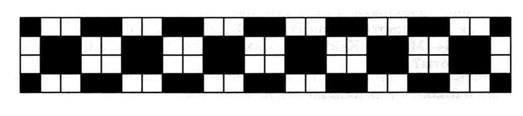 3. Переведите число 123 из десятичной системы счисления в двоичную систему счисления. В ответе укажите одно число — количество единиц, содержащихся в полученном числе.4. Дан фрагмент электронной таблицы:Какая из формул, приведённых ниже, может быть записана в ячейке А2, чтобы построенная после выполнения вычислений диаграмма по значениям диапазона ячеек A2:D2 соответствовала рисунку?      1) = А1 + D12) = В1-А13) = А1-14) =C1*D15. Производится двухканальная (стерео) звукозапись с частотой дискретизации 16 кГц и 24-битным разрешением, результаты записываются в файл, сжатие данных не используется. Размер файла с записью не может превышать 8 Мбайт. Какая из приведённых ниже величин наиболее близка к максимально возможной продолжительности записи?       1) 19 секунд2) 35 секунд3) 87 секунд4) 115 секунд6. Установите соответствие между столбиками понятий и определений: 7. Определите, к какой группе операций (редактирование (А) или форматирование (В) относятся следующие действия? 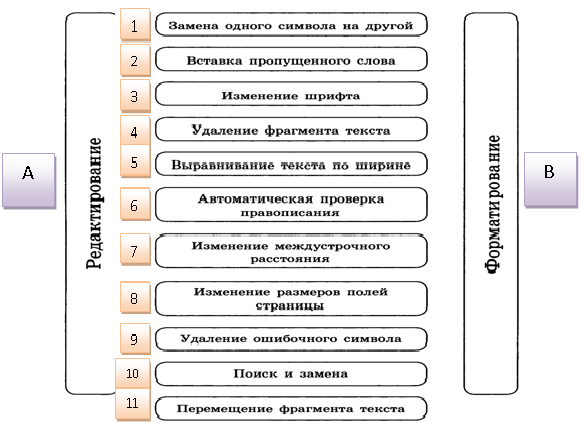 8. IP-адрес некоторого секретного сайта был разделён на части. Сопоставьте фрагменты А, Б, В и Г в правильной последовательности и восстановите IP-адрес.9. В таблице приведены запросы к поисковому серверу. Для каждого запроса указан его код — соответствующая буква от А до Г. Расположите коды запросов слева направо в порядке возрастания количества страниц, которые нашёл поисковый сервер по каждому запросу. По всем запросам было найдено разное количество страниц. Для обозначения логической операции «ИЛИ» в запросе используется символ «|», а для логической операции «И» — «&»:10. Любой документ на языке HTML представляет собой набор элементов, начало и конец каждого из которых обозначается специальными пометками — тегами. Вставьте пропущенные данные (запишите  элементы или их значение).1) Абзац - < ? >2) …? - <h1>3) …? - <img src="cat.png" align="center">4) Гиперссылка - < ? >5) Перевод строки - < ? >ABCD134612=В1+D1= С1/2=А1-D1+11) В памяти компьютера хранится математическая формула (уравнение), по которой строится изображение Растровая графика 2) Объединение высококачественного изображения на экране компьютера со звуковым сопровождением Анимация3) В памяти компьютера сохраняется информация о простейших геометрических объектах, составляющих изображение Фрактальная графика4) В памяти компьютера сохраняется информация о цвете каждого входящего в него пикселяМультимедиа5) Получение движущихся изображений на дисплееВекторная графика 2.1716.658.121АБВГКодЗапросАМир | Труд | МайБМир & Труд & МайВМир | ТрудГ(Мир | Труд) & Май